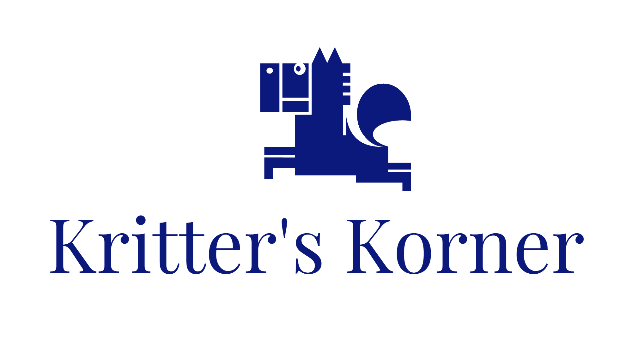 Camp RulesAlways be kind.Always wear a helmet when you are riding.Always take care of your horse first.Always tell someone if you feel unsafe, uncertain or scared in any way.Always leave the barn neater than when you arrived.Always get back on.Always STOP any activity you feel is unsafe.Always be respectful of all animals and people.Always have fun.Please share any comments, concerns or suggestions you have so that we can make certain everyone has fun and that every day is a learning day!Thank you!